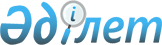 "Қазақстан Республикасы Президентінің 1997 жылғы 1 сәуірдегі N 3436 Жарлығына толықтырулар енгізу туралы" Қазақстан Республикасының Президенті Жарлығының жобасы туралыҚазақстан Республикасы Үкіметінің қаулысы 2000 жылғы 26 желтоқсан N 1889     Қазақстан Республикасының Үкіметі қаулы етеді:     "Қазақстан Республикасы Президентінің 1997 жылғы 1 сәуірдегі N 3436 U973436_  Жарлығына толықтырулар енгізу туралы" Қазақстан Республикасының Президенті Жарлығының жобасы Қазақстан Республикасы Президентінің қарауына енгізілсін.     Қазақстан Республикасының       Премьер-Министрі                                                       Жоба      Қазақстан Республикасы Президентінің 1997 жылғы 1 сәуірдегі               N 3436 Жарлығына толықтырулар енгізу туралы 

       Қазақстан Республикасы K951000_ Конституциясы 44-бабының 9) тармақшасына, Қазақстан Республикасы Президентінің "Қазақстан Республикасы Қарулы Күштерінің құрылымы туралы" 2000 жылғы 6 шілдедегі N 417 U000417_ Жарлығына сәйкес қаулы етемін: 

      1. Қазақстан Республикасы Президентінің "Мемлекеттік бюджет есебінен қамтылған Қазақстан Республикасы органдары қызметкерлеріне еңбекақы төлеудің бірыңғай жүйесі туралы" 1997 жылғы 1 сәуірдегі N 3436 U973436_ Жарлығы осы Жарлықтың 1 және 2 қосымшаларына сәйкес 8-1 және 52-1 қосымшаларымен толықтырылсын. 

      2. Осы Жарлық 2000 жылғы 1 тамыздан бастап қолданысқа енгізілсін. 



 

      Қазақстан Республикасының 

             Президенті 

                                            Қазақстан Республикасы 

                                            Президентінің 2000 жылғы 

                                            ___ __________ N _____ 

                                            Жарлығына 1-қосымша 

 

                                           Қазақстан Республикасы                                           Президентінің 1997 жылғы                                           1 сәуірдегі N 3436 Жарлығына                                           8-1-қосымша 



 

           Қазақстан Республикасы Қорғаныс министрлігінің орталық          аппараты әскери қызметшілерінің лауазымдық жалақылары  _______________________________________________________________________                    Лауазым                    ! Айлық лауазымдық                                               ! жалақы (теңге)  _______________________________________________________________________  Қазақстан Республикасы Қарулы Күштерін           12000  дамытудың келешекті бағдарламалары   орталығының бастығы  _______________________________________________________________________  Қазақстан Республикасы Қарулы Күштерін           11000  дамытудың келешекті бағдарламалары  орталығы бастығының орынбасары  _______________________________________________________________________  Бас инспекция бастығы                            12000  _______________________________________________________________________  Бас инспекция бастығының орынбасары              11000  _______________________________________________________________________  

                                           Қазақстан Республикасы                                           Президентінің 2000 жылғы                                           ___ __________ N _____                                           Жарлығына 2-қосымша

                                           Қазақстан Республикасы                                           Президентінің 1997 жылғы                                           1 сәуірдегі N 3436 Жарлығына                                           52-1-қосымша        Қазақстан Республикасы Қарулы Күштерінің Әскери округтер,     Ұтқыр күштер, Зымыран әскерлері мен артиллерия, Әуе шабуылынан        қорғау қолбасшылары басқармаларының жекелеген санаттағы               қызметкерлерінің лауазымдық жалақылары ________________________________________________________________________            Лауазым атауы                   ! Айлық лауазымдық жалақы                                            !____________________________                                            !Әскери  ! Ұтқыр  ! Әскер                                                !округ   ! күштер ! ________________________________________________________________________ Қолбасшы                                    13400    13200    12000 Штаб бастығы - қолбасшының бірінші          13200    13000     орынбасары   Қолбасшының орынбасары                      13000    12500 Қолбасшының орынбасары - штаб бастығы                         11000 Штаб бастығының орынбасары                  10000    9600 Әскерлер қолбасшысының көмекшісі           8000     7700 Әуе шабуылынан қорғау әскерлері бастығы     10000    9600 Штаб бастығы - әуе шабуылынан қорғау        7500     7200 әскерлері бастығының орынбасары Зымыран әскерлері мен артиллерия            10000     9600 бастығы Штаб бастығы - зымыран әскерлері мен        7500     7200 артиллерия бастығының орынбасары Зымыран әскерлері мен артиллерия штабы      6700     6500      6900 бастығының орынбасары Барлау бастығы                              6400     6200      7200      Басқарма бастығы                            8000     7700 Басқарма бастығының орынбасары              7500     7200 Қару-жарақ бастығының орынбасары -          7500     7200 штаб бастығы Тыл бастығының орынбасары - штаб            7500     7200 бастығы Байланыс әскерлері бастығы                  7700     7500 Инженерлік әскерлер бастығы                 7700     7500 Радиациялық, химиялық және биологиялық      7700     7500 қорғаныс әскерлері бастығы Әскери тектерінің барлау бастығы            7000     6700  Байланыс бастығы                            7000     6700      7200 Бөлім (дербес) бастығы                      7700     7500 Бөлім (дербес) бастығының орынбасары        7200     7000 Қызмет (дербес) бастығы                     7700     7500 Қызмет (дербес) бастығының орынбасары       7200     7000 Бөлім (құрамда) бастығы                     6900     6600      6900 Бөлім (құрамда) бастығының орынбасары       6700     6500 Қызмет (құрамда) бастығы                    6900     6600       Қызмет (құрамда) бастығының орынбасары      6700     6500 Радиоэлектрондық күрес бастығы              6900     6600 Бөлімше бастығы                             6700     6400 Топ бастығы, заң кеңесшісі                  6500     6200 Әскери кеңес хатшысы                        6400     6100 Жедел кезекші                               6200     5900 Аға инспектор-тексеруші                     6600     6400 Аға офицер                                  6200     6000      6200 Аға инженер                                 6200     6000 Әскери психолог                             5900     5700 Социолог                                    5900     5700 Кеңсе бастығы                               5900     5700 Инспектор-тексеруші                         5900     5700 Офицер                                      5700     5600      5700 Инженер                                     5700     5600 Адьютант                                    5100     5000 Бөлім бастығы                               5100     5100 Құпия бөлімше бастығы                       4500     4500 Аға техник                                  4700     4500 ________________________________________________________________________     Мамандар:   Қобдалиева Н.М.   Орынбекова Д.К.     
					© 2012. Қазақстан Республикасы Әділет министрлігінің «Қазақстан Республикасының Заңнама және құқықтық ақпарат институты» ШЖҚ РМК
				